ORGANIZAČNÍ POKYNY K NOCI S ANDERSENEMZačátek: v pátek 22. března v 18:00Konec: v sobotu 23. března v 9:00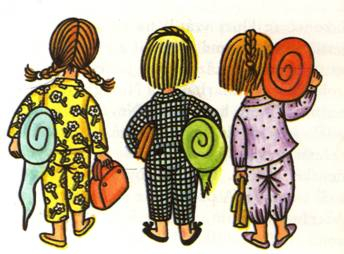 Co si má vzít dítě s sebou?spací pytel/ dekakarimatka či podložkakartáček + pastapyžamopapuče/přezůvkyvlastní láhev s pitímbaterku (menší do ruky, příp. čelovku)teplejší oblečení na večer (v plánu bude i vyrazit ven)případně polštářek a plyšákPáteční večeře: zabalte prosím dítěti s sebou vlastní večeři do krabičky dle jejich zvyklostí a stravovacích návyků (je možné i teplé jídlo, máme mikrovlnku). Pitný režim, ovoce, zeleninu a drobné občerstvení zajistíme dětem my v knihovně.  Sobotní snídaně: snídani dětem zajistíme my v knihovně. Nějakým proviantům z domu se ale bránit nebudeme, obzvlášť pokud víte, že máte doma opravdové hladovce, co potřebují i třetí večeři  Pokud dítě užívá pravidelně nějaké léky, odevzdejte je prosím při příchodu knihovnici. A poznačte užívání léků v přihlášce v kolonce Jiné důležité sdělení...!!Upozorněte nás také na jiná zdravotní či jídelní omezení!!!